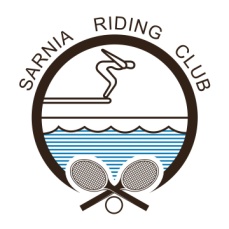 PROXY The undersigned, a member of The Sarnia Riding Club, hereby appoints ___________________________________ (member) as proxy with power of substitution, to attend and vote for the undersigned at the Annual General Meeting to be held Thursday, September 17th, 2020, 6:00 pm at the head office of the company.A member has the right to appoint a proxy other than those named, by inserting said proxy’s name in the space provided above.Any proxy given by the undersigned and dated prior to this proxy is hereby revoked.DATED AT  _________________________  THIS _____ DAY OF ___________ 2020_______________________________            _____________________________Member Name		                                  Member SignatureThis proxy must be presented to the meeting chair prior to the start of the meeting or emailed to office@sarniaridingclub.com.  Creating memories and healthy lifestyles since 1908519.542.5588  |  980 Riding Club Lane, Sarnia, ON